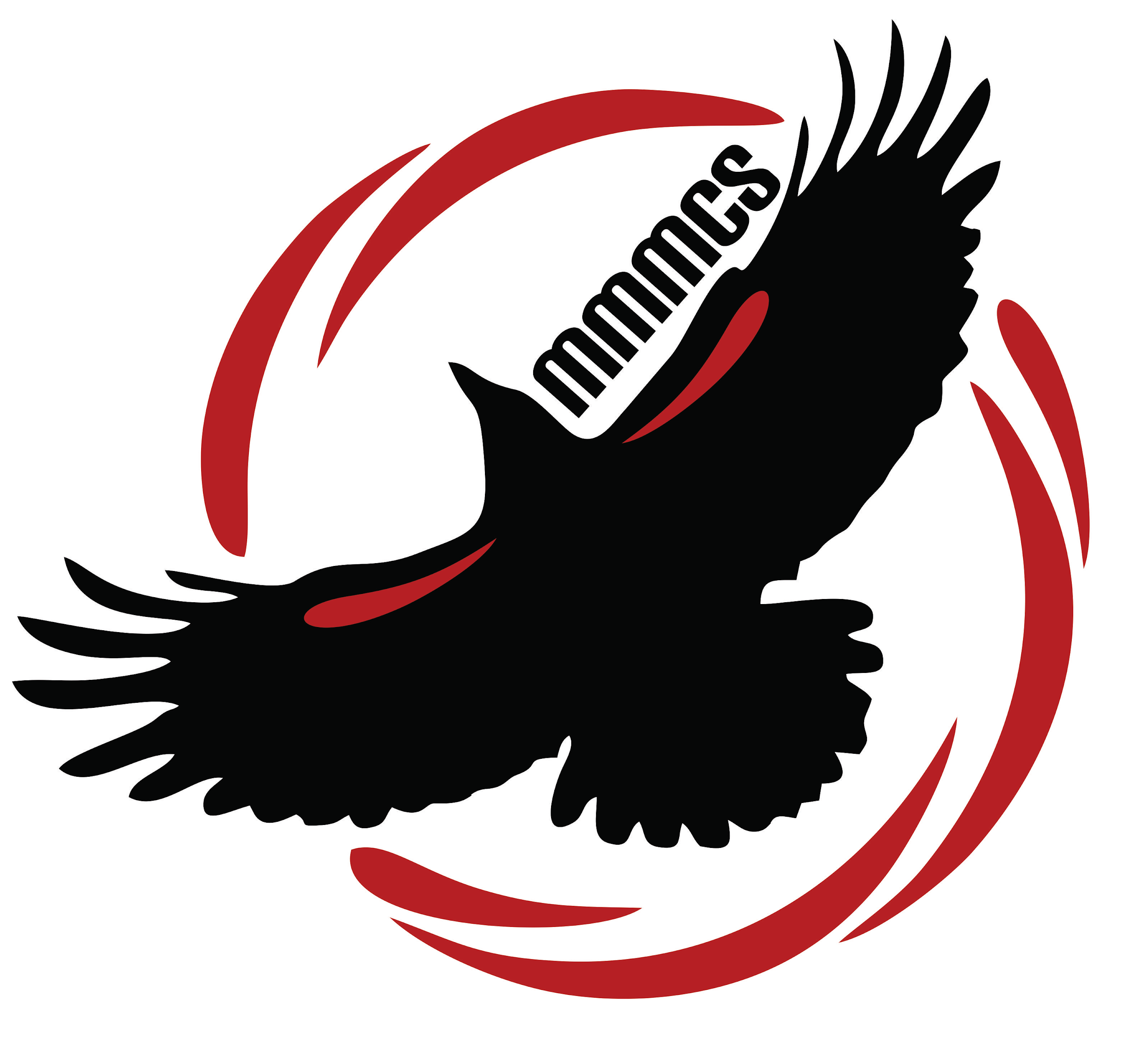 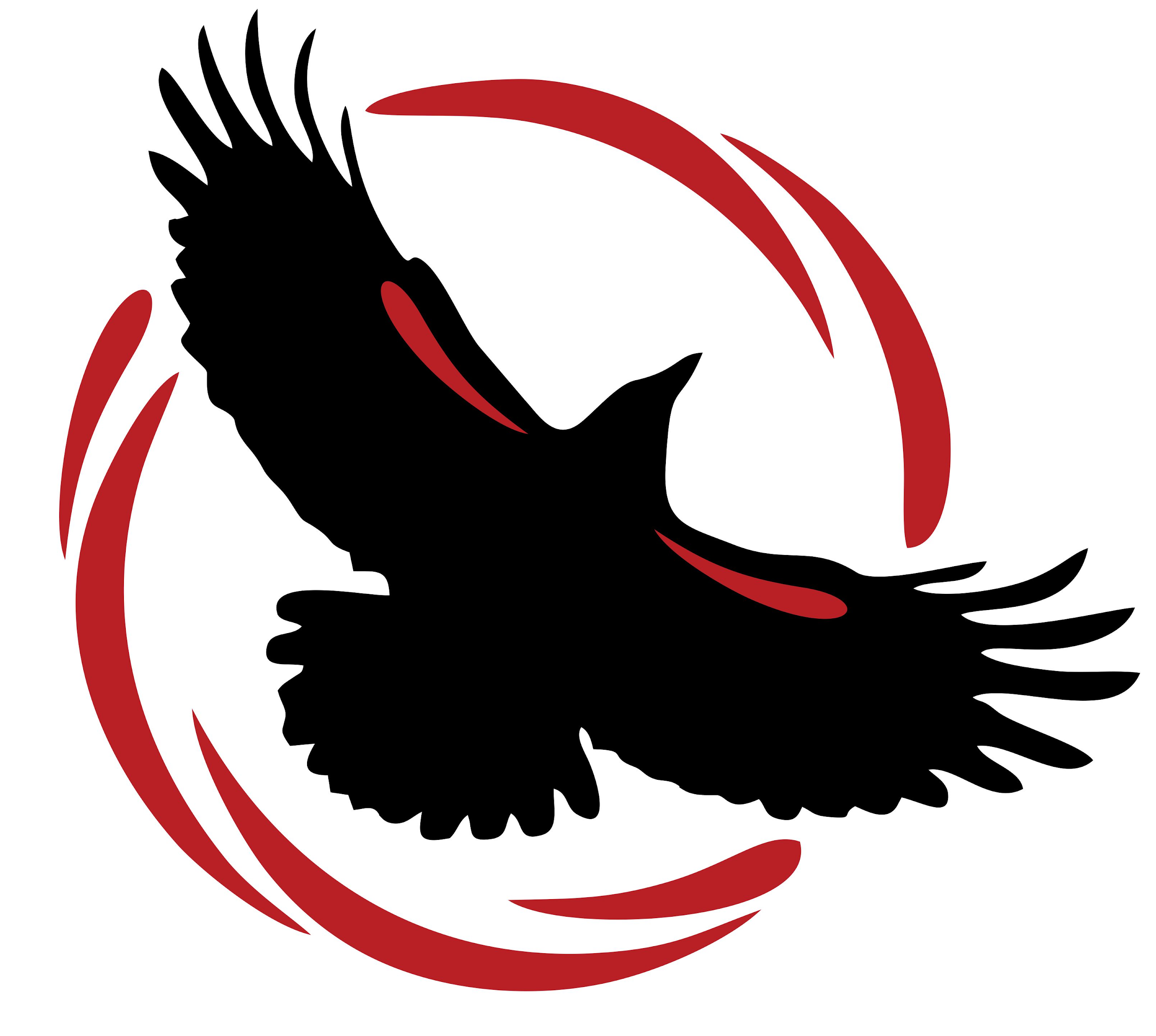 Margaret “Ma” Murray Community School11504 - 105 AvenueFort St. John  BC  V1J 0R8236-365-6627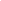 Wednesday, June 12, 2019Dear parents and guardians, How quickly the school year has come to an end.  With two weeks left in the school year, there is a ton of activity in the school and a whole lot of excited students.  Please find updates for the last two weeks along with some dates for September. Lost and Found Items:  These items are displayed in the Bella Yahey Gathering Space at the front of the school.  Please come and have a look through this mountain of clothing, water bottles, boots, mitts and hats. We will bag up the left over items on Thursday, June 27th and they will be donated to a worthy cause.June Calendar 2019Monday                Tuesday             Wednesday        Thursday             Friday17Public library here all day – presentations to studentsGrade 5-6 pod field trip 18PAC meeting and pot luck @ 6:30 pmBert Bowes here to perform a play for us @ 1:00 p.m. 1920Indigenous Day (Grade 5 students)21Grade 12 GradMrs. Bracey’s class to the Bennet Dam (all day)24Assembly @ 9:00 a.m. Fun day 10:00-2:4025Kindergarten students on field trip all day Festival of Colours @ 2 p.m.2627Last Day for StudentsSchool Dismissed@ 11:4010:00 am assembly28Last Day for teachersDismissal at 2:43 